Описание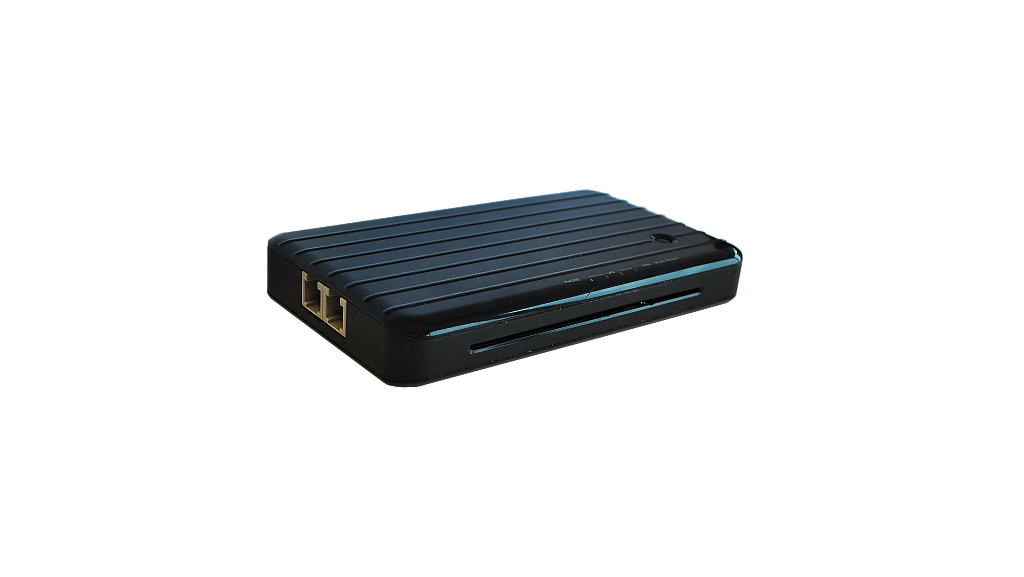 QBR-1241WU v2Беспроводной домашний маршрутизаторQBR-1241WU v2 – это современный беспроводной домашний маршрутизатор с поддержкой стандарта Wi-Fi (IEEE802.11 b/g/n). Две внутренние антенны (2T2R) позволяют осуществить пропускную способность стандарта 802.11n в диапазоне частот 2.4 ГГц при работе с совместимым оборудованием до 300 Мбит/с.Встроенные голосовые порты (FXS) позволяют подключить к оборудованию один или два телефонных аппарата, что дает возможность совершать звонки через Интернет, используя общеизвестный протокол передачи данных SIP.Наличие USB порта позволяет подключить различные периферийные устройства, такие как принтер или устройства хранения данных.Опция IPTV и VoIP Bridge предоставляет возможность использования дополнительных сервисов провайдера, таких как домашнее телевидение и IP телефония.Интерфейсыx4 LAN 10/100 Мбит/сx1 WAN  10/100 Мбит/сx2 FXS портаx2 Внутренние антенны (2 dBi)x1 USB 2.0Кнопка ResetТипы подключенияPPPoE, Static IP, DHCP, L2TP/PPTPСетевые протоколыUDP, TCP, NAT, BOOTP, TFTP, FTP, HTTP, TELNET, IEEE 802.3/ IEEE 802.3uПоддержка: SNMP, SNTP, HTTP, FTP,NAT, DNS, uPnP, DDNSVirtual Server, Port mapping, ALG, Static routing tableТелефонияG.711/G.723.1/G.726/G.729a/G.729bSIP & H.323Беспроводная сетьIEEE802.11 b/g/n Диапазон частот 2.4 ГГцWDSMIMO 2x2УправлениеHTTP/HTTPsTR-069Размеры и вес148 x 85 x 23 мм (Д/Ш/В)146 гВнешний источник питанияПитание входное 12В / 1А